Cours de la 2ème année collégiale	Chapitre : 1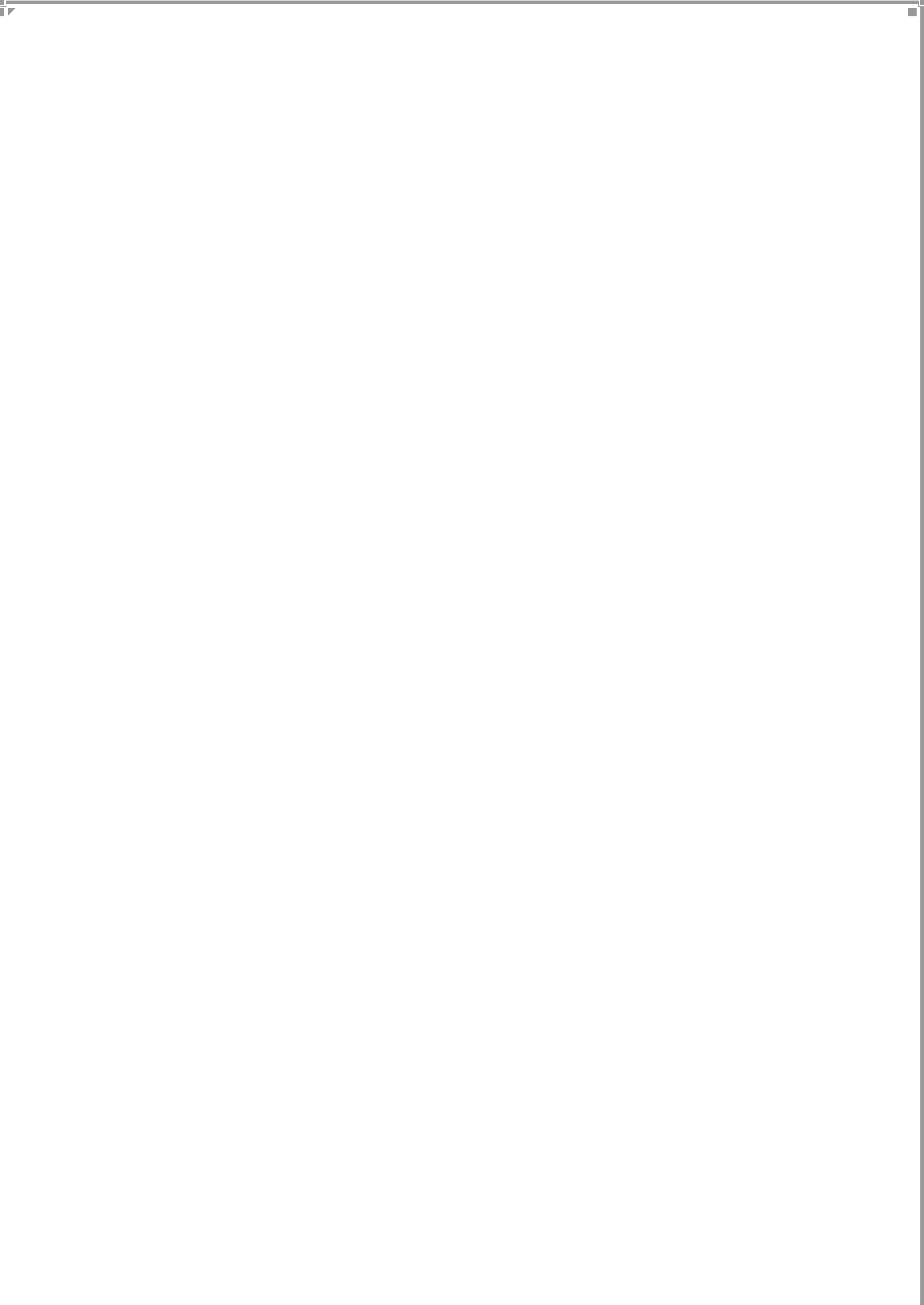 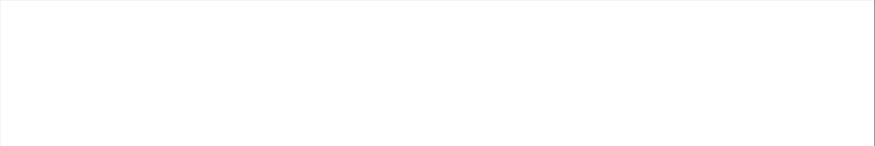 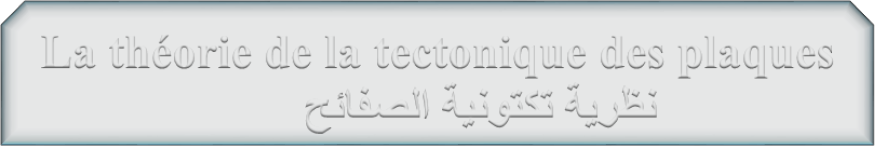 Le visage de la planète Terre, vu depuis l'espace, n'a pas cessé de changer depuis sa formation il y a 4,5 milliards d'années.Problématique :Quels sont ces changements ? Quel lien existe-t-il entre ces changements et les mouvements des plaques ?I.La théorie de la dérive des continentsLe document suivant représente la situation des continents depuis 250Ma jusqu’à la situation actuelle.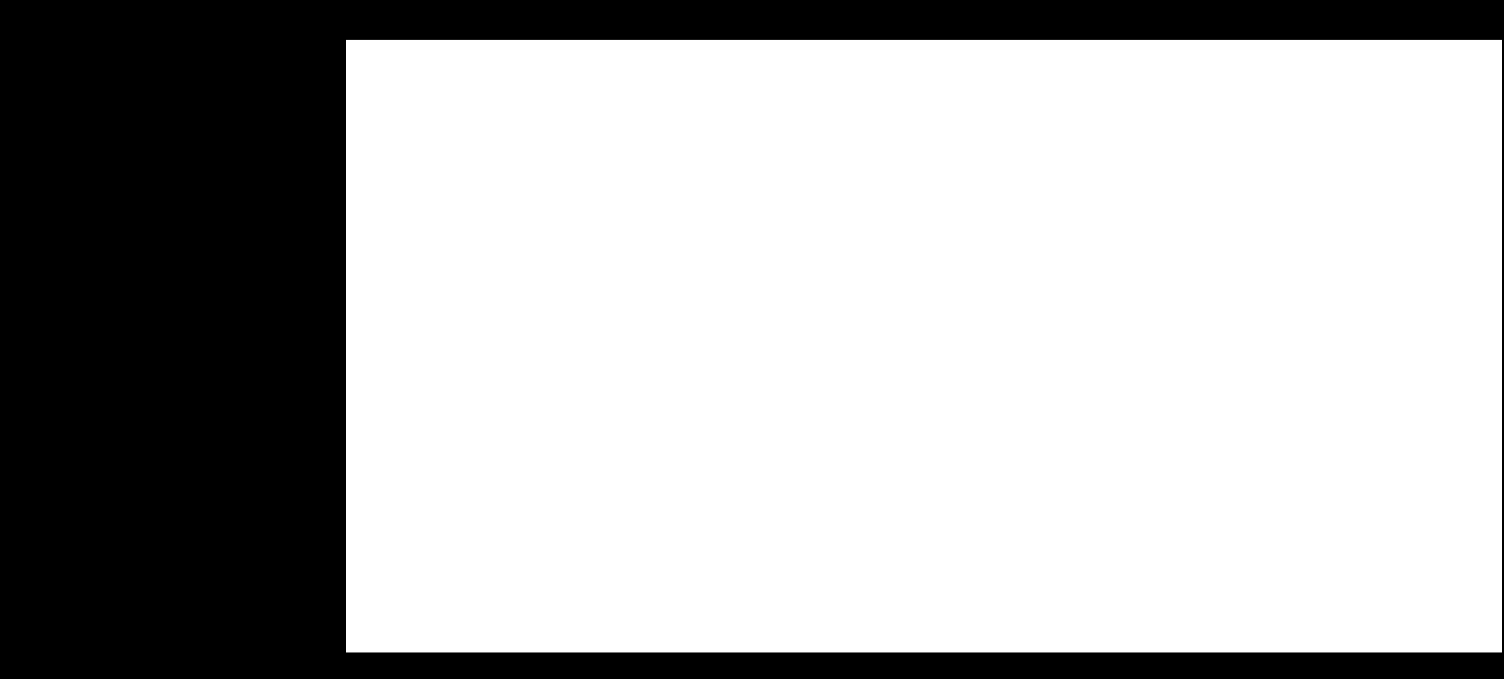 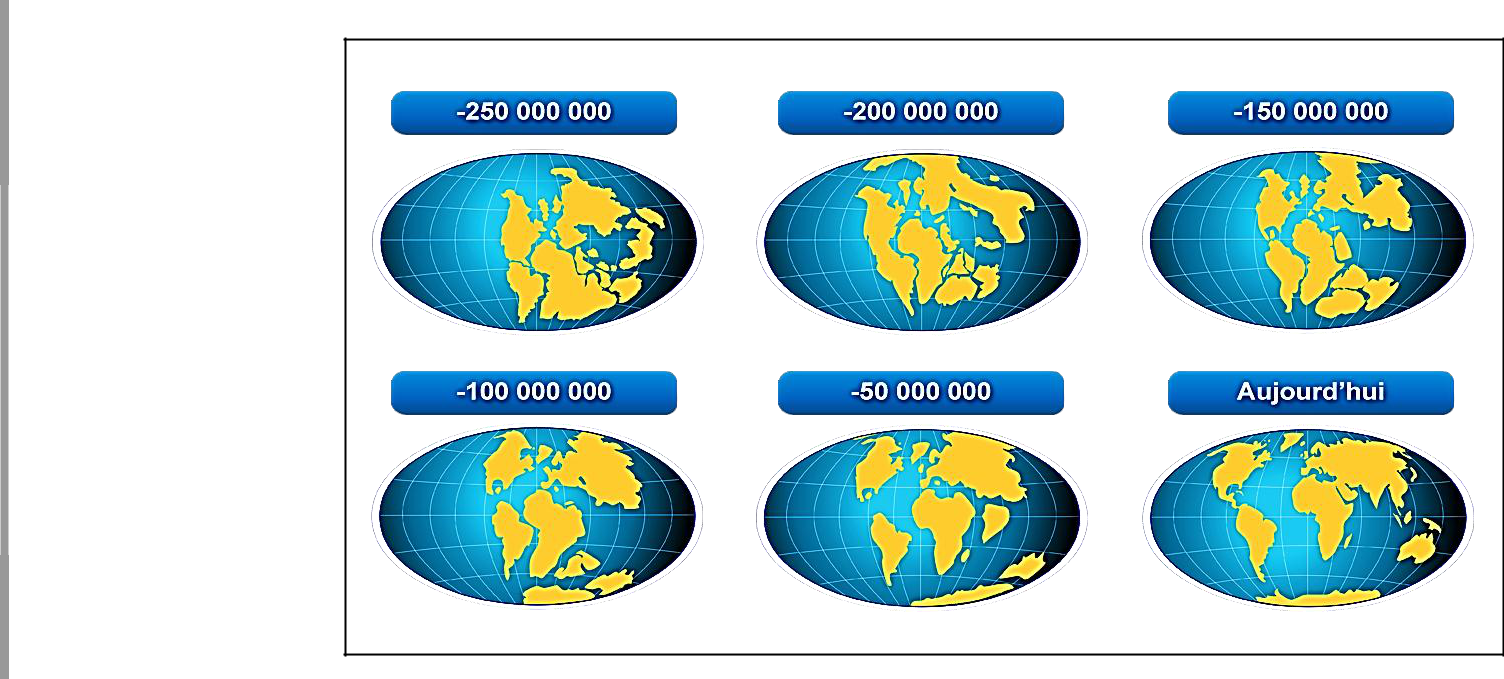 Doc 1 : La situation des continents depuis -250 Ma jusqu’aujourd’hui1-	Comparer les situations des continents, au fils du temps, les uns par rapport aux autres ?2-	Que peut-on conclure ?Réponses1-	La situation des continents change avec le temps (millions d’années), il y a des continents qui s’approchent et d’autre qui s’éloignent.2-	Les continents bougent les uns par rapport aux autres, on parle de la dérive des continents, une théorie proposée par le physicien-météorologue allemand Alfred WEGENER en 1912.Conclusion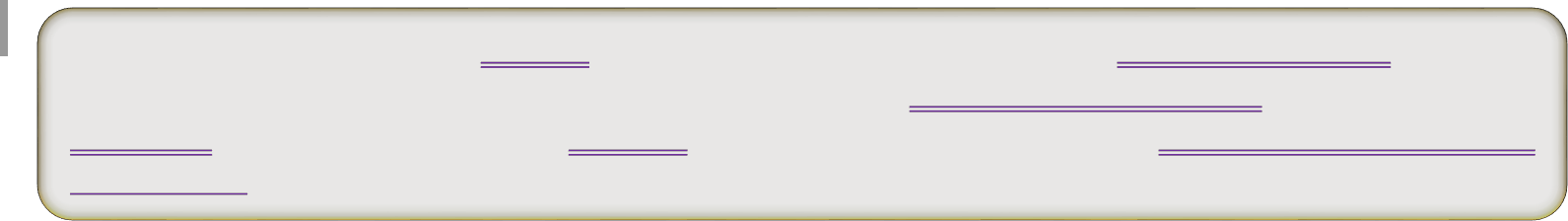 Au début du XXe siècle, , un physicien-météorologue allemand, Alfred WEGENER, a proposé une idée surprenante à l’époque : les continents étaient autrefois réunis en une seule masse continentale appelée la Pangée. Puis les continents se sont déplacés jusqu'à leur position actuelle : c'est la théorie de « la dérive des continents » d'Alfred Wegener.Activité 1 : Les arguments de Wegenera.  L’argument morphologique ou géométriquePour tenter de prouver sa théorie et convaincre la communauté scientifique, Alfred WEGENER a présentédes arguments.Les documents suivants montrent quelques observations sur lesquelles est basée la dérive des continents :1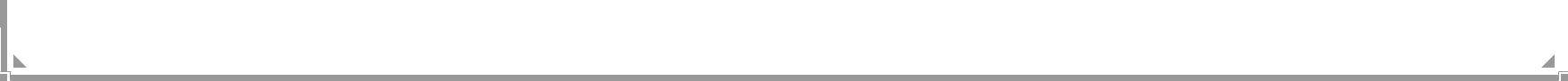 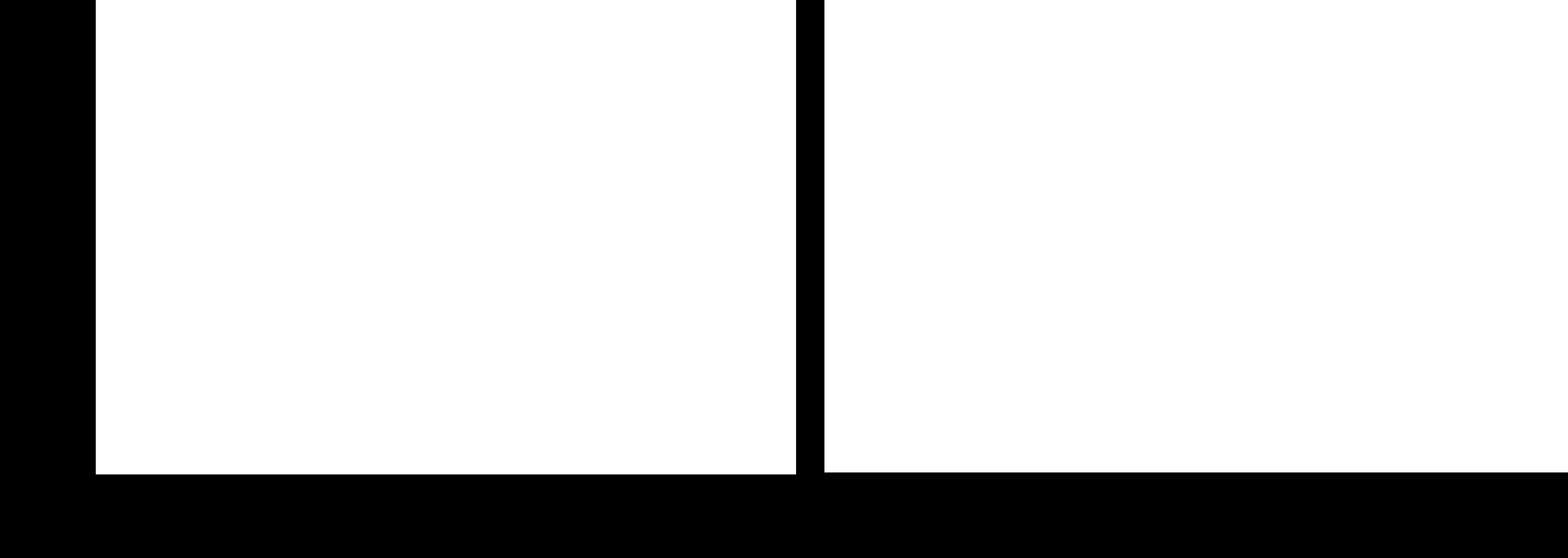 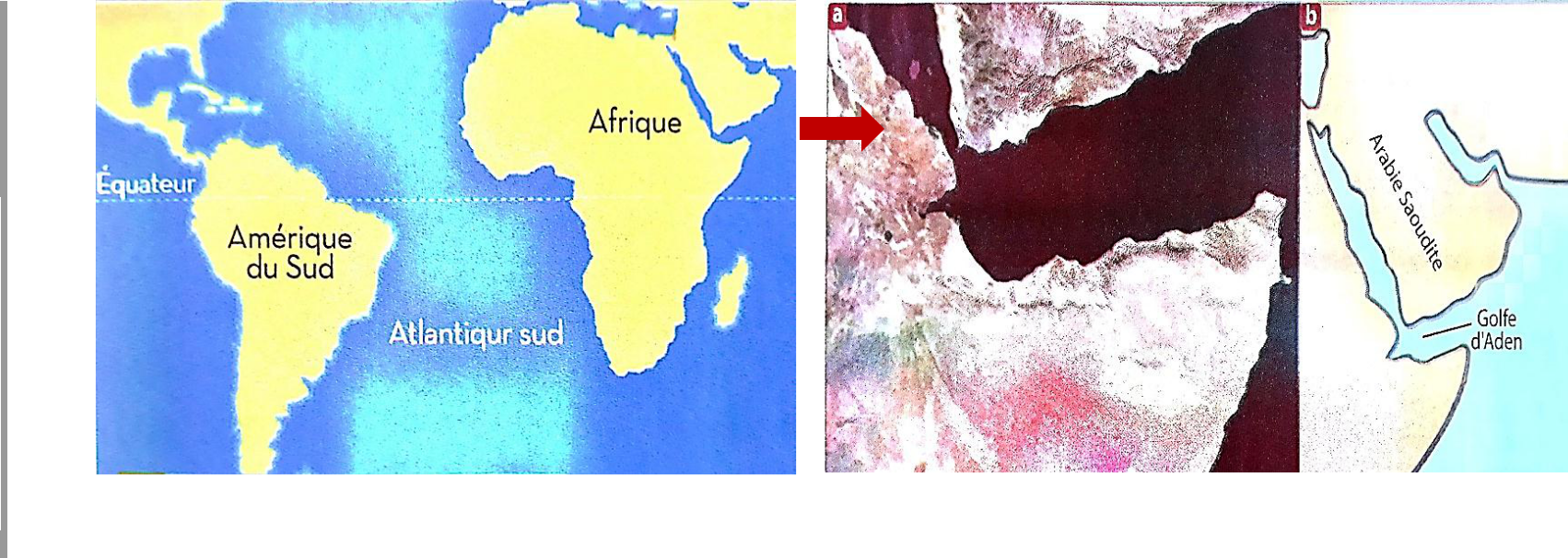 1-	Comparez les côtes d'Afrique et d'Amérique du Sud d'une part (document 1) et les côtes d'Afrique et d'Amérique du Sud d'autre part (document A).2-	Décalquez les deux continent/ Amérique du Sud et Afrique à partir du document 1, et associez-les. Qu’est-ce que vous constatez ?Réponses :1-  On  constate  une  complémentarité  géométrique  (morphologique)  entre  les  côtes  Africaines  et  Sud-Américaines d’une part et entre les côtes de l’Afrique de l’Est et celles de la Péninsule arabique d’autre part.2-	Il y a une complémentarité morphologique entre la côte Est de l’Amérique du Sud et la côte Ouest de l’Afrique, cela signifie qu’ils étaient sous forme d’un seul continent jadis.Conclusion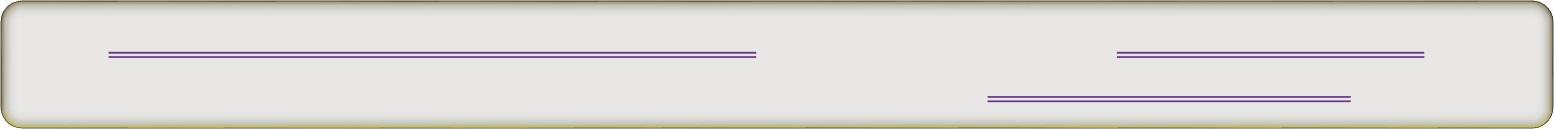 L’argument morphologique ou géométrique : complémentarité entre les formes des continents (exemple l’Afrique et l’Amérique du sud). Ce qui laisse penser que ces continents étaient soudés.L’argument paléontologiqueOn retrouve, de part et d'autre de l'océan Atlantique sur les continents actuels, des fossiles similaires deplantes et d'animaux terrestres datant de -240 Ma à -260 Ma. La nature des êtres vivants représentés par ces fossilesne leur permet pas de traverser l'océan par la nage.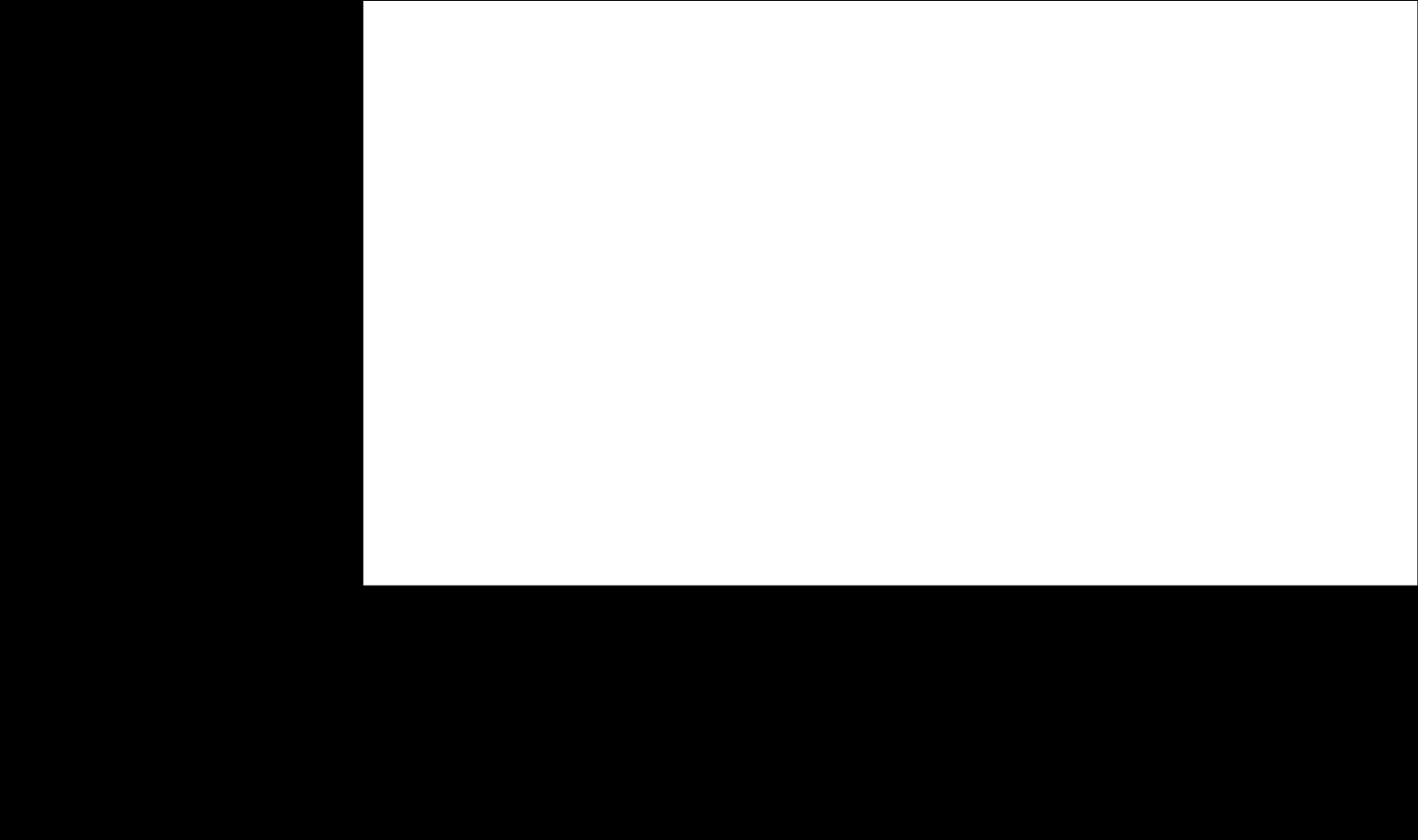 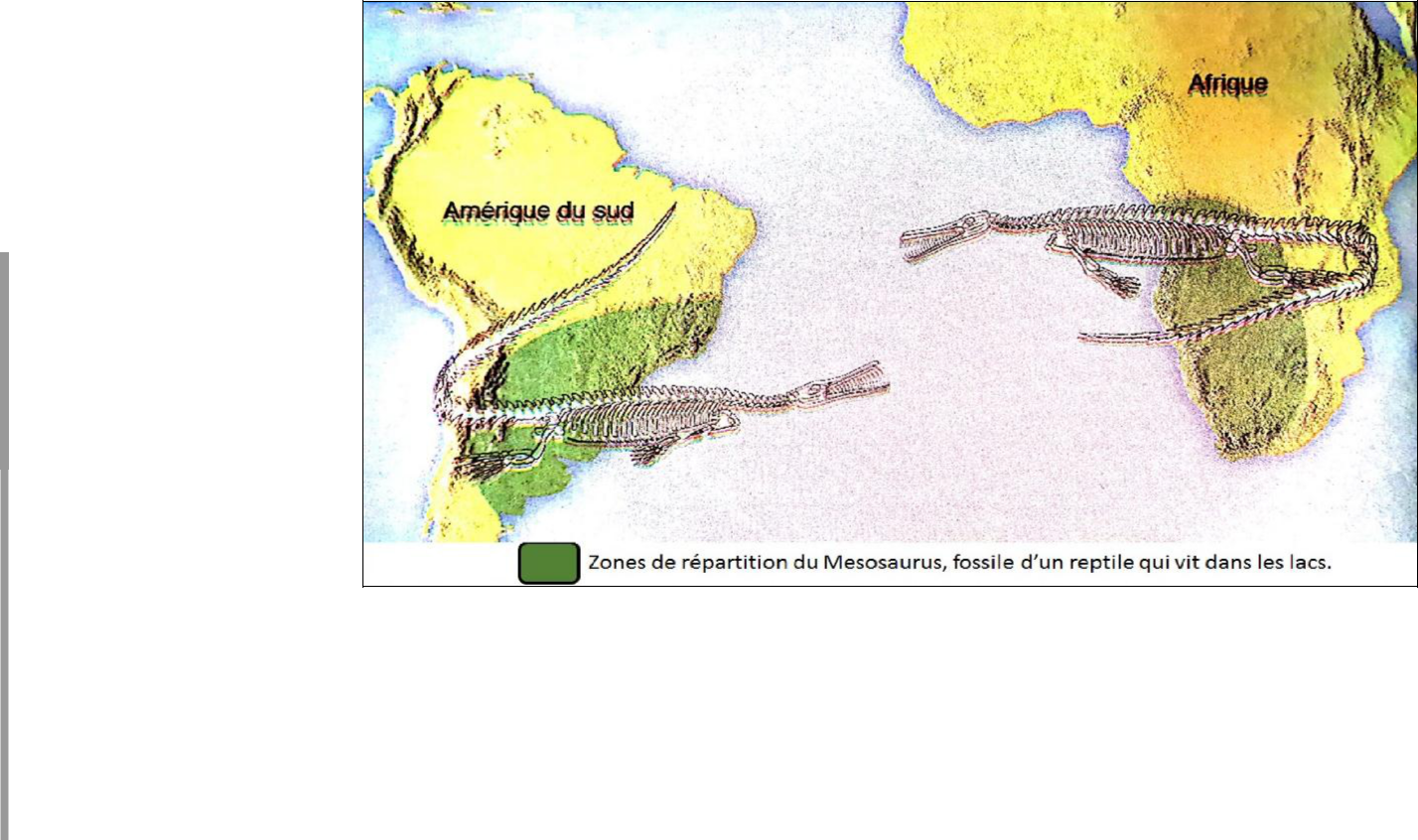 Doc 3 : zone de répartition du MésosaurusEn utilisant du papier calque, redessinez et découpez les bordures des deux continents, qu’est-ce que vous constatez lorsque vous joignez ces bordures ?Relevez les éléments de l’argument paléontologique appuyant la théorie de la dérive de continents.Réponses :2On constate, La continuité des aires de répartition de certains fossiles au niveau de l'Afrique et l'Amérique du Sud. Les fossiles représentent l'époque -240 MA, -260 MAL’existence de fossiles (animaux terrestres, plantes) sur les deux continents, signifie qu’ils étaient sous forme d’une seule masse continentale.Conclusion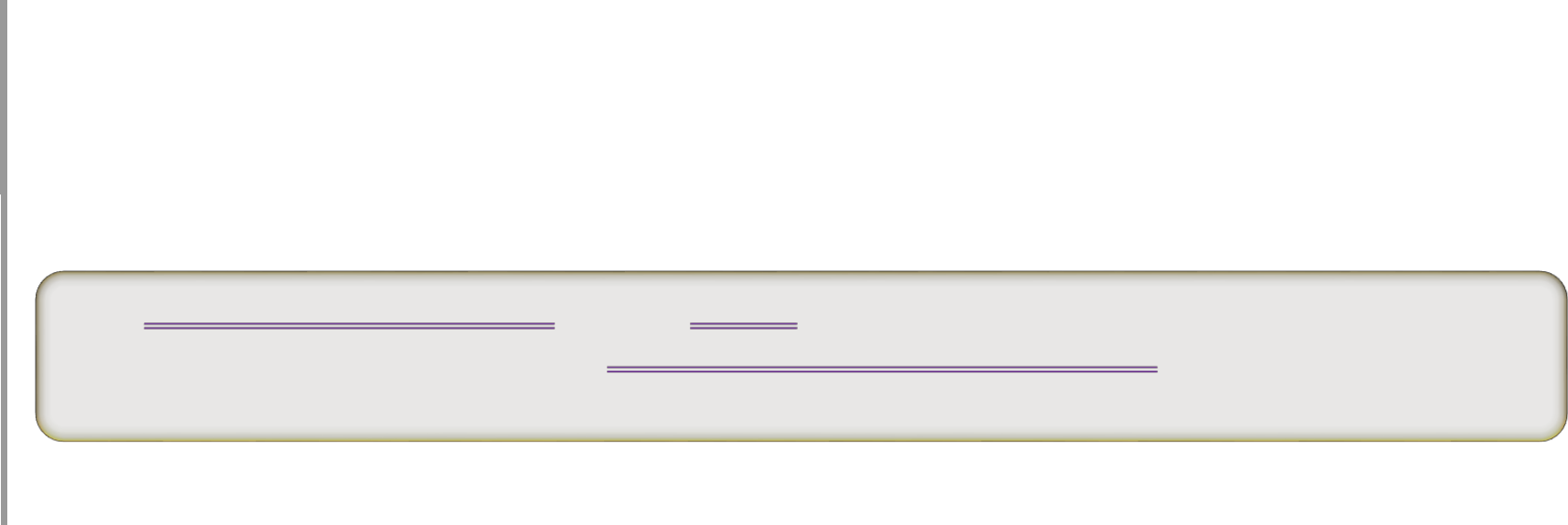 L’argument paléontologique : Certains fossiles d’animaux et de végétaux ont été retrouvés en Afrique et en Amérique bien que ces organismes n’avaient pas la possibilité de traverser l’océan AtlantiqueL’argument géologique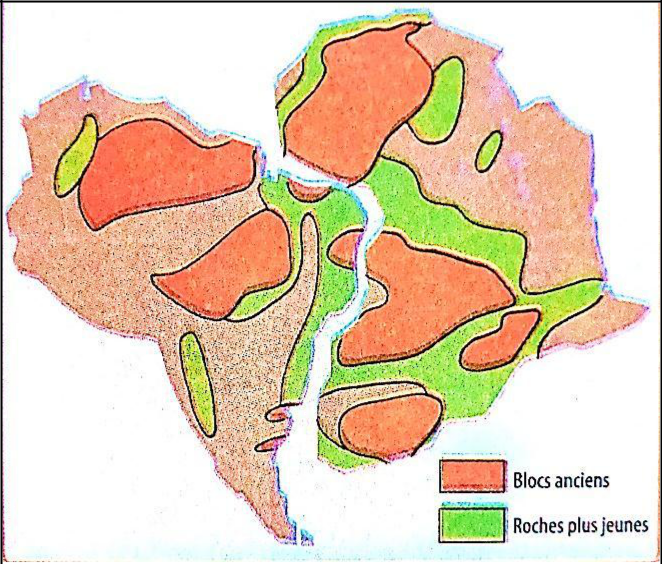 Le document suivant montre des roches anciennes dont l’âge dépasse 2 milliards d’années, elles sont répondues sur les continents Africain et Sud-Américain.Après avoir dessiner et couper puis rapprocher les deux continents, qu’est-ce que vous observez, en ce qui concerne la répartition des roches sur les deux continents ?Sur quoi est basé cet argument d’Alfred WEGENER ?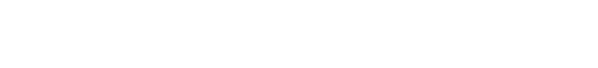 On constate clairement, la continuité des aires d'affleurement de roches ancienne âgée de plus de 2 milliards d’années entre l'Afrique et l'Amérique du Sud.Cet argument est basé sur la complémentarité et continuité des roches entre l’Amérique du Sud et l’Afrique, de cela, on le qualifie d’argument géologique. Conclusion :L’argument Géologique ou pétrographique : est  basé  sur  la  continuité des  zones  de  répartitiond’anciennes roches entre l’Amérique du Sud et l’Afrique.2.	Schéma de synthèse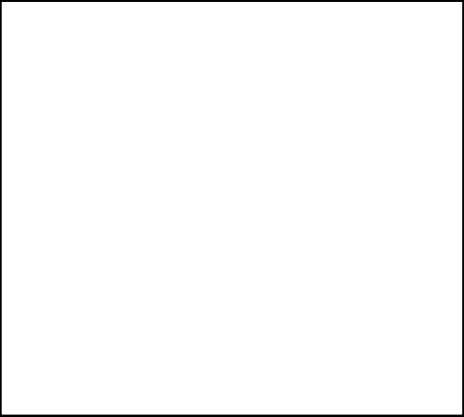 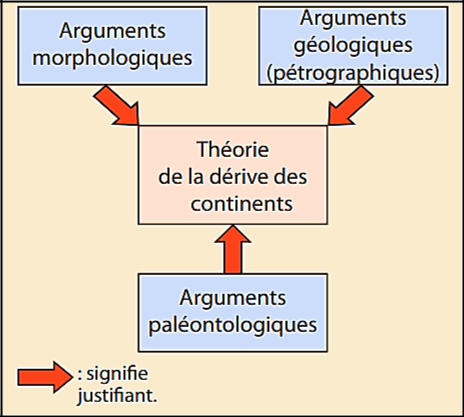 3Remarque : les scientifiques de l’époque ont refusé la théorie de Wegener, car les arguments présentés n’étaient pas convainquant vu qu’il n’explique pas le moteur de la dérive des continents.3.	Activité 2 : d’autres données scientifiques en faveur de la dérive des continents :Aux années 60, les scientifiques ont analysé le relief du fond des océans à l’aide de sonars et réalisent une carte topographique des fonds marins.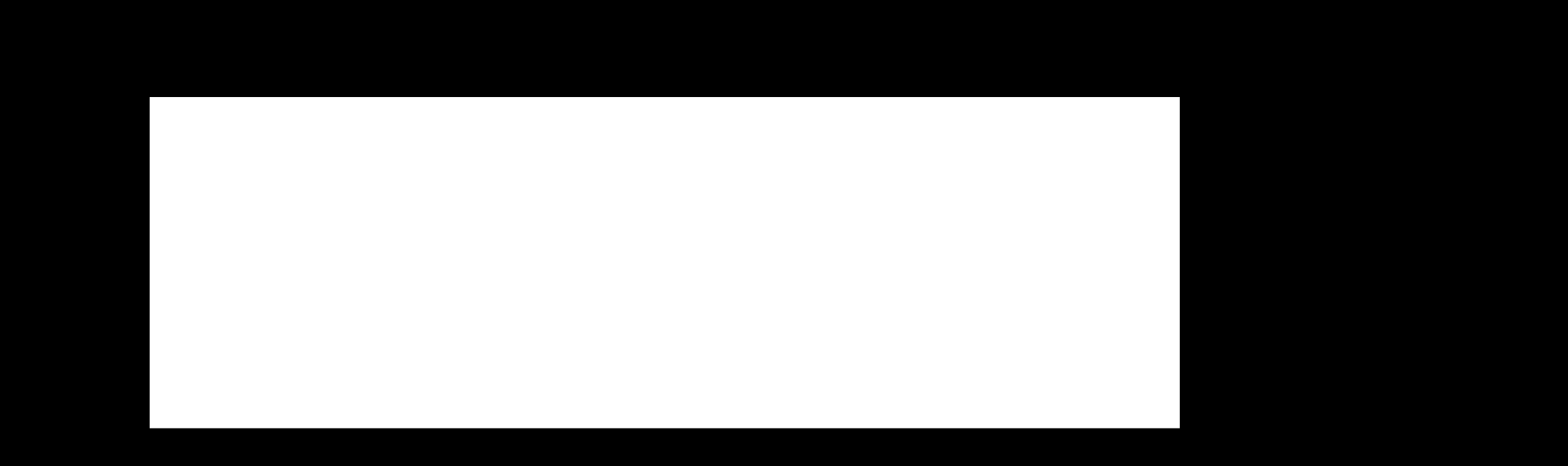 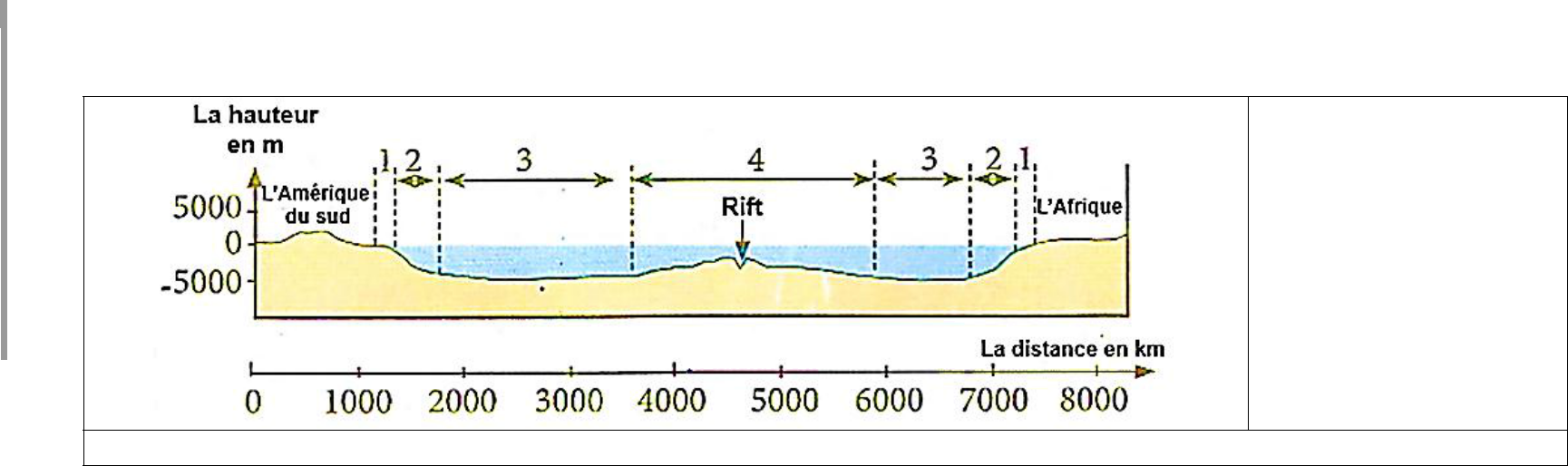 1-plateau continental2-talus continental3-plaine abyssale4-dorsale océaniqueDoc 5 : Coupe de la topographie du fond de l’océan Atlantique.Des forages ont été réalisés de part et d’autre de la dorsale de l’atlantique sud. Ils ont permis de connaitre l’âge des basaltes qui constituent le plancher océanique.Décrire la topographie des fonds de l’océan atlantique ?Décrire la variation de l’âge des basaltes du plancher océanique.Proposer une explication quant à cette variation. Réponses1.	D’après ce document, on observe une symétrie de la topographie du fond de l’océan atlantique de part et d’autre de la dorsale.D’après le tableau, on observe que l’âge des basaltes de la croûte océanique augmente à mesure que l’on s’éloigne de l’axe de la dorsale, et ce des deux côtés de cette dorsale.Au niveau de la dorsale océanique, une éruption volcanique libère de la lave qui se refroidit et donne des couches des basaltes, à la suite d’une nouvelle éruption, une nouvelle couches des basaltes se forme et pousse la première, et ce phénomène se répète ce qui entraine l’élargissement du fond de l’océan et l’écartement des deux continents. Conclusion :Le fond de l’océan se forme et s’élargie de part et d’autre de la dorsale médio-océanique. Ainsi, onassiste à une expansion du fond océanique et à un éloignement des deux continents Sud-Américain et Africainl’un de l’autre.La notion de la plaque lithosphérique :L’étude de la répartition mondiale des volcans et des séismes a permis de constater que ces deux grands phénomènes géologiques internent du globe terrestre, occupent des zones actives bien délimitées et entourant des zones relativement stables et mobiles appelée plaques lithosphériques.Comment est l’organisation des plaques lithosphériques sur le globe terrestre?41.	Activité 3 : description de la répartition mondiale des séismes et des volcans.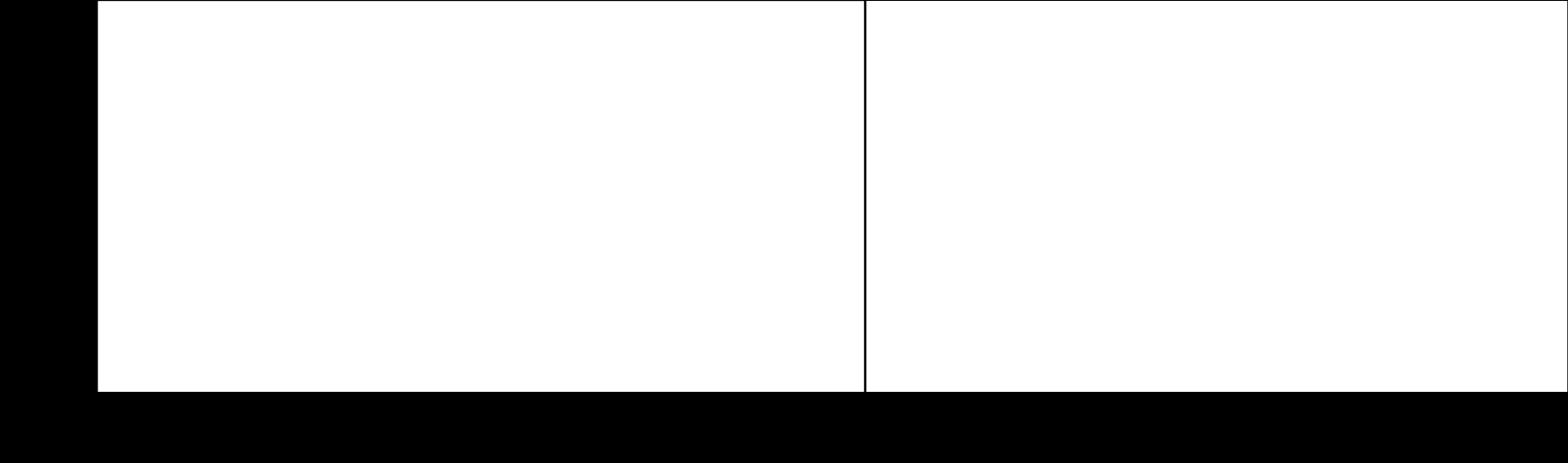 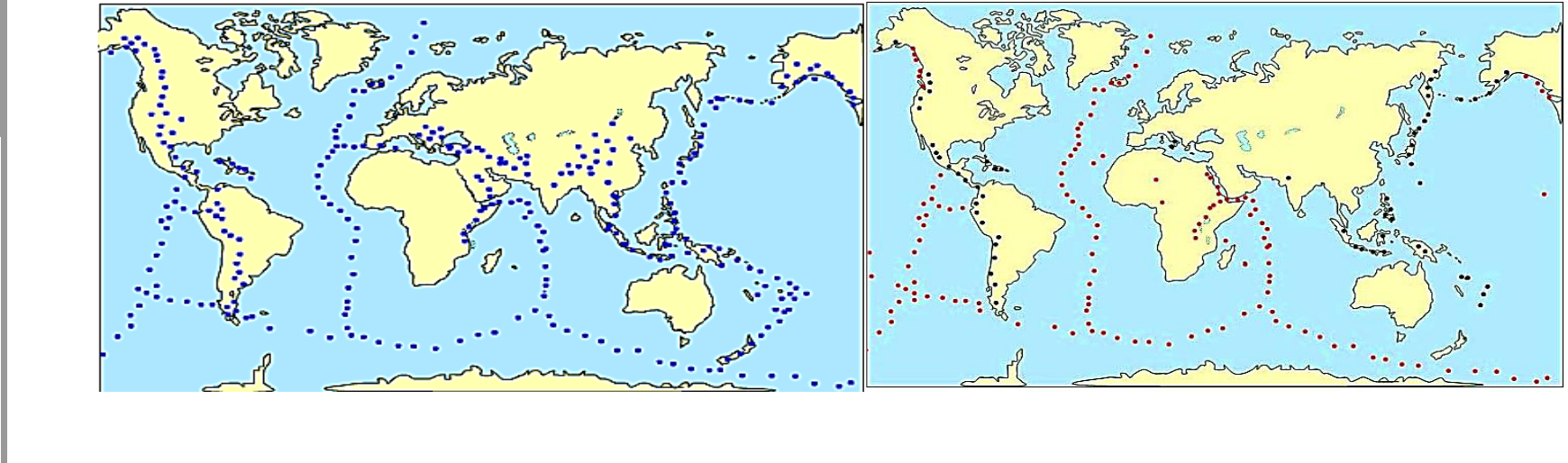 1-	Décrire la répartition des séismes et des volcans sur la surface de la terre.Réponse :1-	A partir de la comparaison des deux cartes représentant respectivement la répartition des volcans et des séismes, on constate ce qui suit :„ Les séismes et les volcans ne sont pas répartis de façon homogène à la surface de la Terre, mais ils sont concentrés dans des zones étroites.„ La répartition des volcans coïncide exactement avec celle des séismes.Activité 4 : décrire la répartition des plaques à la surface de la terre.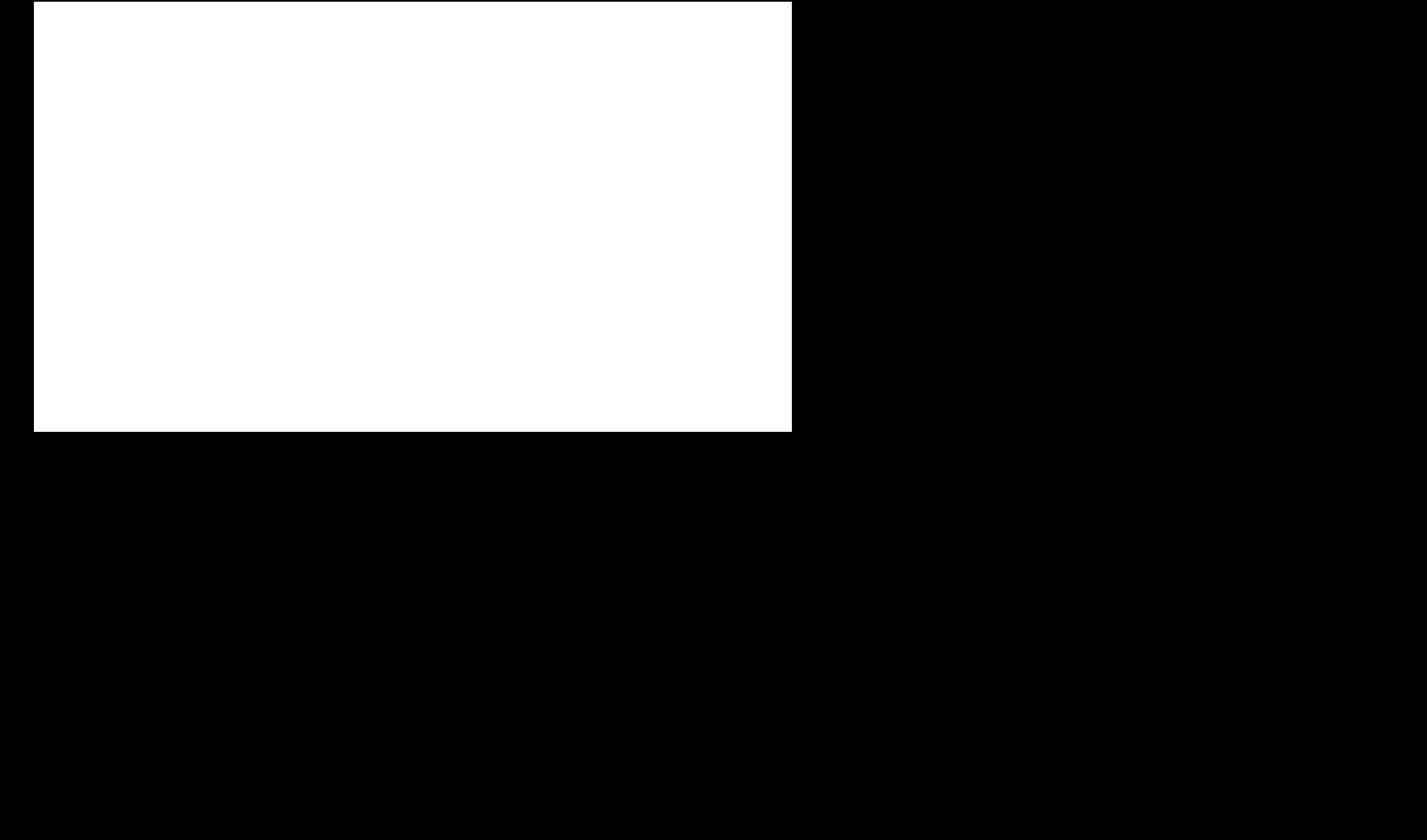 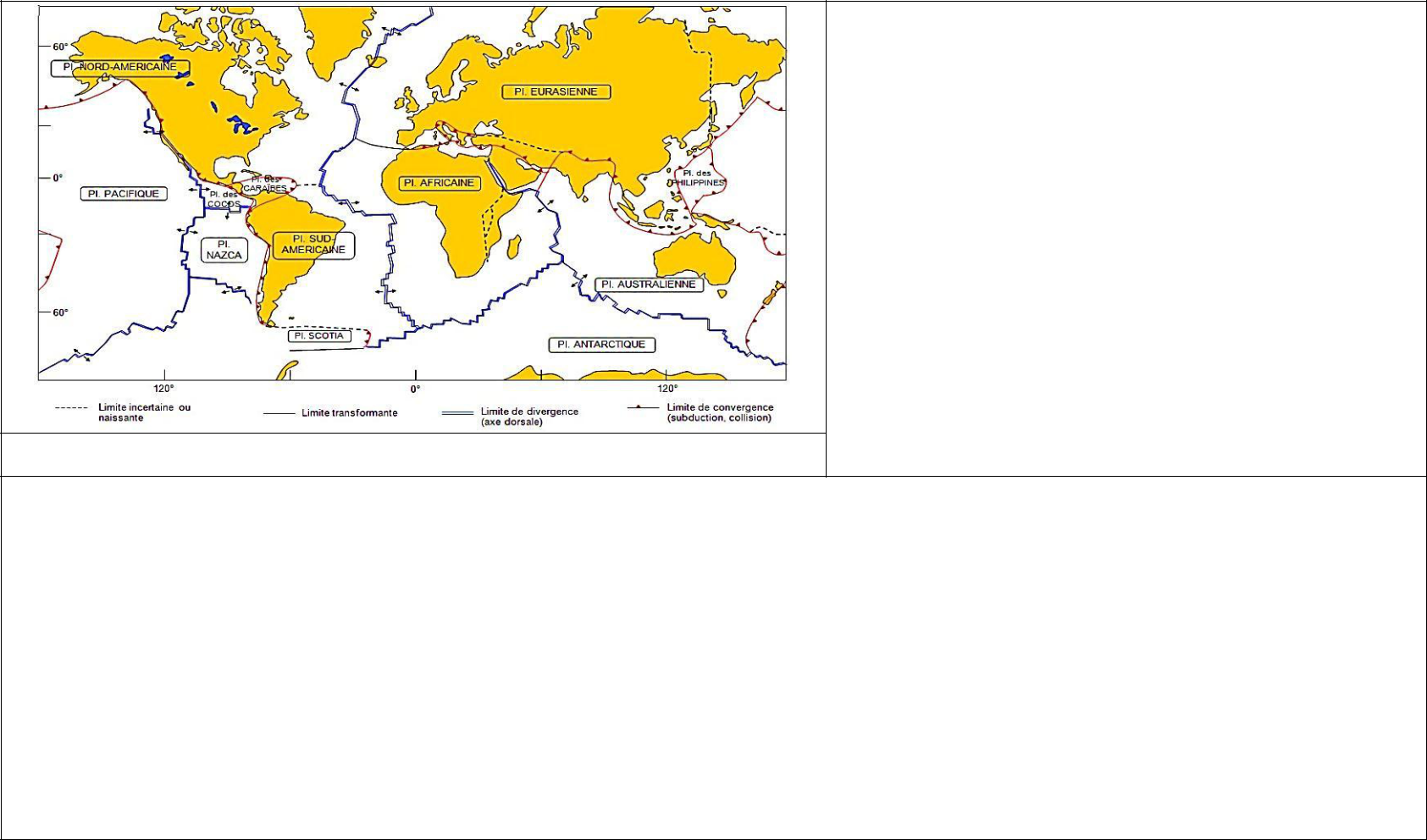  Questions :1-	Définir la plaque lithosphérique.2-	Compter le nombre des plaques.3-	Identifier les types de mouvements aux frontières des plaques. Donner des exemples.4-	Citer une plaque océanique et une plaqueocéano-continentale.Doc 8 : la répartition des plaques à la surface de la terre.Réponses1-	La plaque lithosphérique ou plaque tectonique est une zone stable délimitée par des zones instables se caractérisant par une forte activité sismique et volcanique.2-	Il y a douze plaques.3-	Il y a des mouvements de rapprochement ou de convergence (   ) et des mouvements d’écartement ou de divergence (   ).Ex : Divergence : Entre la plaque de l’Amérique du sud et de l’Afrique.Ex : Convergence : Entre la plaque de l’Amérique du Sud et de Nazca. 4- Plaque océanique : Pacifique… Plaque océano-continentale : AfriqueConclusion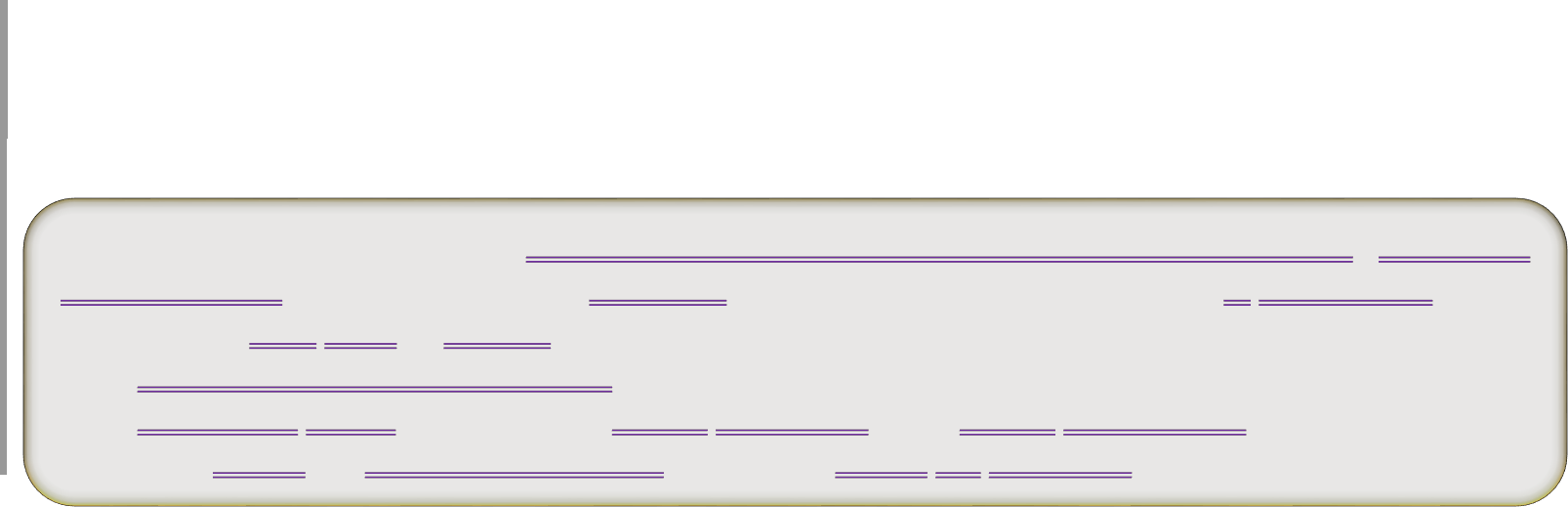 La surface du globe terrestre est subdivisée en plusieurs zones rigides et relativement stables : les plaques lithosphériques. Certaines d’entre elles s’écartent les unes des autres alors que d’autres se rapprochent.Il existe deux types de plaques :des plaques purement océaniques: la plaque de nazca.des plaques mixtes comportant des parties océaniques et des parties continentales: la plaque africaine.Les limites des plaques ne coïncident pas avec les limites des continents.5III.	L’origine de l’énergie responsable de la mobilité des plaques :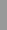 1.	Activité 5 : variation de la température à l’intérieur de la terre :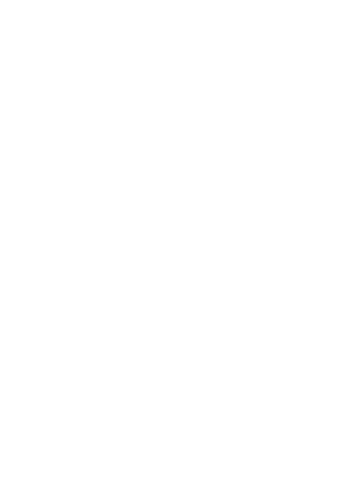 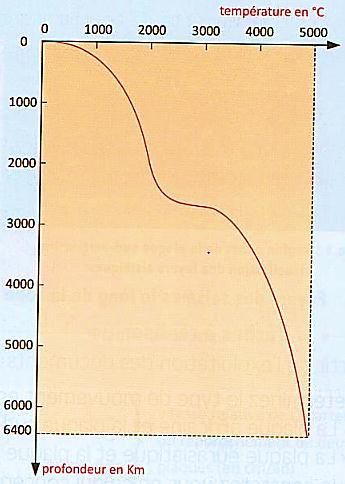 2.	Activité 6 : l’origine de l’augmentation de la température du globe en fonction de la profondeur :Pour expliquer la variation de la température de la terre en fonction de la profondeur, on étudie les données suivantes :Doc 10 : production de la chaleur au niveau des enveloppes du globe terrestre.1-	Comparer la quantité de chaleur produite au niveau de la croûte terrestre et celle produite au niveau du manteau.2-	Sachant que la désagrégation d’uranium est accompagnée de libération de chaleur,  déduire l’origine del’augmentation de la température en fonction de la profondeur. Réponses :1.	La quantité de chaleur produite au niveau du manteau est plus grande à celle produite au niveau de la croûte terrestre.2.	L’augmentation de la température en fonction de la profondeur est due à la chaleur produite par la désintégration des éléments radioactifs (l’uranium) qui entrent dans la composition des roches.ConclusionLa température des roches qui constituent le globe terrestre augmente en fonction de la profondeur. Cette température est due à la chaleur produite par la désintégration des éléments radioactifs (l’uranium) qui entrent dans la composition des roches.Le flux de cette chaleur permet un transfert les plus chauds vers les niveaux les moins chauds, de la mobilité des plaques lithosphériques.de la matière solide, dans le manteau, des niveaux en créant des courants de convection responsables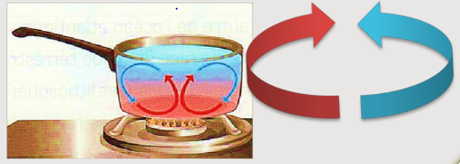 La théorie de la tectonique des plaquesLa théorie de la tectonique des plaquesحئافصلا ةينوتكت ةيرظنحئافصلا ةينوتكت ةيرظنIntroduction :PAR : ISMAIL JABAR)Doc.1 : La position actuelle des continents Africain et deDoc.1 : La position actuelle des continents Africain et deDoc.1 : La position actuelle des continents Africain et deDoc.2 : (a) Image satellite du golfe d’Aden ; (b) Schéma del’Amérique du Sudl’Amérique du Sudl’Amérique du SudsituationDoc 4 : aires de répartition des structures Réponses RéponsesrocheusesVers l’OuestVers l’OuestdorsaledorsaleVers l’EstVers l’EstForage432111’1’2’3’4’Distance dorsale-forage (en km)10007803802202202202203807801000Age des basaltes (en millions d’années)473824101010243847Doc 6 : répartition mondiale des séismes.Doc 7 : répartition mondiale des volcans.Le document ci-contre présente la variation de la température des rochesLe document ci-contre présente la variation de la température des rochesLe document ci-contre présente la variation de la température des rochesLe document ci-contre présente la variation de la température des rochesLe document ci-contre présente la variation de la température des rochesLe document ci-contre présente la variation de la température des rochesLe document ci-contre présente la variation de la température des rochesLe document ci-contre présente la variation de la température des rochesrelevée à différents profondeur de la terre.relevée à différents profondeur de la terre.relevée à différents profondeur de la terre.relevée à différents profondeur de la terre.relevée à différents profondeur de la terre.1-  Compléter le tableau suivant :1-  Compléter le tableau suivant :1-  Compléter le tableau suivant :1-  Compléter le tableau suivant :Profondeur en (Km)Profondeur en (Km)Profondeur en (Km)1000…………4000Température en (°C)Température en (°C)Température en (°C)……20003000……2-  Décrire l’évolution de la température interne de la terre en fonction de2-  Décrire l’évolution de la température interne de la terre en fonction de2-  Décrire l’évolution de la température interne de la terre en fonction de2-  Décrire l’évolution de la température interne de la terre en fonction de2-  Décrire l’évolution de la température interne de la terre en fonction de2-  Décrire l’évolution de la température interne de la terre en fonction de2-  Décrire l’évolution de la température interne de la terre en fonction de2-  Décrire l’évolution de la température interne de la terre en fonction dela profondeur.la profondeur.la profondeur. Réponse : Réponse : Réponse :1. Voir le tableau.1. Voir le tableau.1. Voir le tableau.2. D’après le document, on observe que la température des roches qui2. D’après le document, on observe que la température des roches qui2. D’après le document, on observe que la température des roches qui2. D’après le document, on observe que la température des roches qui2. D’après le document, on observe que la température des roches qui2. D’après le document, on observe que la température des roches qui2. D’après le document, on observe que la température des roches qui2. D’après le document, on observe que la température des roches quiconstituent le globe terrestre augmente avec la profondeur.constituent le globe terrestre augmente avec la profondeur.constituent le globe terrestre augmente avec la profondeur.constituent le globe terrestre augmente avec la profondeur.constituent le globe terrestre augmente avec la profondeur.constituent le globe terrestre augmente avec la profondeur.constituent le globe terrestre augmente avec la profondeur.constituent le globe terrestre augmente avec la profondeur.N.B. : la variation de la température avec la profondeur s’appelle leN.B. : la variation de la température avec la profondeur s’appelle leN.B. : la variation de la température avec la profondeur s’appelle leN.B. : la variation de la température avec la profondeur s’appelle leN.B. : la variation de la température avec la profondeur s’appelle leN.B. : la variation de la température avec la profondeur s’appelle leN.B. : la variation de la température avec la profondeur s’appelle leN.B. : la variation de la température avec la profondeur s’appelle leDoc9 : variation de la température àgradient géothermique.gradient géothermique.gradient géothermique.Doc9 : variation de la température àgradient géothermique.gradient géothermique.gradient géothermique.l’intérieur du globe terrestrel’intérieur du globe terrestreLe volume en milliards deQuantité d’Uranium enQuantité de chaleur produitekm3milliards de tonnesen milliard j/sLa croûte terrestreEntre 4 et 4,593009000Le manteau9202760030000